Agordo, 08/06/2019			Firma			__________________________________________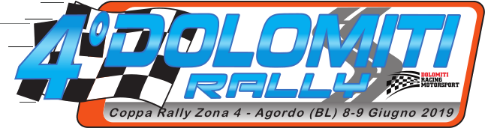 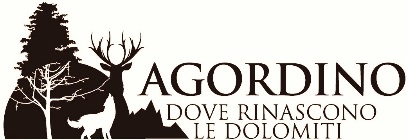 MONTAGGIO CAMERA-CARIl SottoscrittoIl SottoscrittoLicenza n.Concorrente/Conduttore partecipante al 4° DOLOMITI RALLY in programma per il 8-9 GIUGNO 2019Concorrente/Conduttore partecipante al 4° DOLOMITI RALLY in programma per il 8-9 GIUGNO 2019Concorrente/Conduttore partecipante al 4° DOLOMITI RALLY in programma per il 8-9 GIUGNO 2019Concorrente/Conduttore partecipante al 4° DOLOMITI RALLY in programma per il 8-9 GIUGNO 2019Concorrente/Conduttore partecipante al 4° DOLOMITI RALLY in programma per il 8-9 GIUGNO 2019Concorrente/Conduttore partecipante al 4° DOLOMITI RALLY in programma per il 8-9 GIUGNO 2019Concorrente/Conduttore partecipante al 4° DOLOMITI RALLY in programma per il 8-9 GIUGNO 2019Numero di garaGruppo / ClasseVetturaCHIEDECHIEDECHIEDECHIEDECHIEDECHIEDECHIEDEin sede di verifica tecnica ante-gara, di essere autorizzato all’utilizzo di telecamere a bordo durante la manifestazione, previo verifica di installazione da parte dei commissari prepostiin sede di verifica tecnica ante-gara, di essere autorizzato all’utilizzo di telecamere a bordo durante la manifestazione, previo verifica di installazione da parte dei commissari prepostiin sede di verifica tecnica ante-gara, di essere autorizzato all’utilizzo di telecamere a bordo durante la manifestazione, previo verifica di installazione da parte dei commissari prepostiin sede di verifica tecnica ante-gara, di essere autorizzato all’utilizzo di telecamere a bordo durante la manifestazione, previo verifica di installazione da parte dei commissari prepostiin sede di verifica tecnica ante-gara, di essere autorizzato all’utilizzo di telecamere a bordo durante la manifestazione, previo verifica di installazione da parte dei commissari prepostiin sede di verifica tecnica ante-gara, di essere autorizzato all’utilizzo di telecamere a bordo durante la manifestazione, previo verifica di installazione da parte dei commissari prepostiin sede di verifica tecnica ante-gara, di essere autorizzato all’utilizzo di telecamere a bordo durante la manifestazione, previo verifica di installazione da parte dei commissari prepostiDICHIARADICHIARADICHIARADICHIARADICHIARADICHIARADICHIARAinoltre, di NON modificare, durante la gara, il posizionamento, la struttura di sostegno e il fissaggio della stessa sollevando espressamente l’Organizzatore, gli Ufficiali di Gara e l’ACI Sport da ogni e qualsivoglia responsabilità derivante dal mancato rispetto del presente impegno.inoltre, di NON modificare, durante la gara, il posizionamento, la struttura di sostegno e il fissaggio della stessa sollevando espressamente l’Organizzatore, gli Ufficiali di Gara e l’ACI Sport da ogni e qualsivoglia responsabilità derivante dal mancato rispetto del presente impegno.inoltre, di NON modificare, durante la gara, il posizionamento, la struttura di sostegno e il fissaggio della stessa sollevando espressamente l’Organizzatore, gli Ufficiali di Gara e l’ACI Sport da ogni e qualsivoglia responsabilità derivante dal mancato rispetto del presente impegno.inoltre, di NON modificare, durante la gara, il posizionamento, la struttura di sostegno e il fissaggio della stessa sollevando espressamente l’Organizzatore, gli Ufficiali di Gara e l’ACI Sport da ogni e qualsivoglia responsabilità derivante dal mancato rispetto del presente impegno.inoltre, di NON modificare, durante la gara, il posizionamento, la struttura di sostegno e il fissaggio della stessa sollevando espressamente l’Organizzatore, gli Ufficiali di Gara e l’ACI Sport da ogni e qualsivoglia responsabilità derivante dal mancato rispetto del presente impegno.inoltre, di NON modificare, durante la gara, il posizionamento, la struttura di sostegno e il fissaggio della stessa sollevando espressamente l’Organizzatore, gli Ufficiali di Gara e l’ACI Sport da ogni e qualsivoglia responsabilità derivante dal mancato rispetto del presente impegno.inoltre, di NON modificare, durante la gara, il posizionamento, la struttura di sostegno e il fissaggio della stessa sollevando espressamente l’Organizzatore, gli Ufficiali di Gara e l’ACI Sport da ogni e qualsivoglia responsabilità derivante dal mancato rispetto del presente impegno.